Navigationsmöglichkeiten zum Fachbrief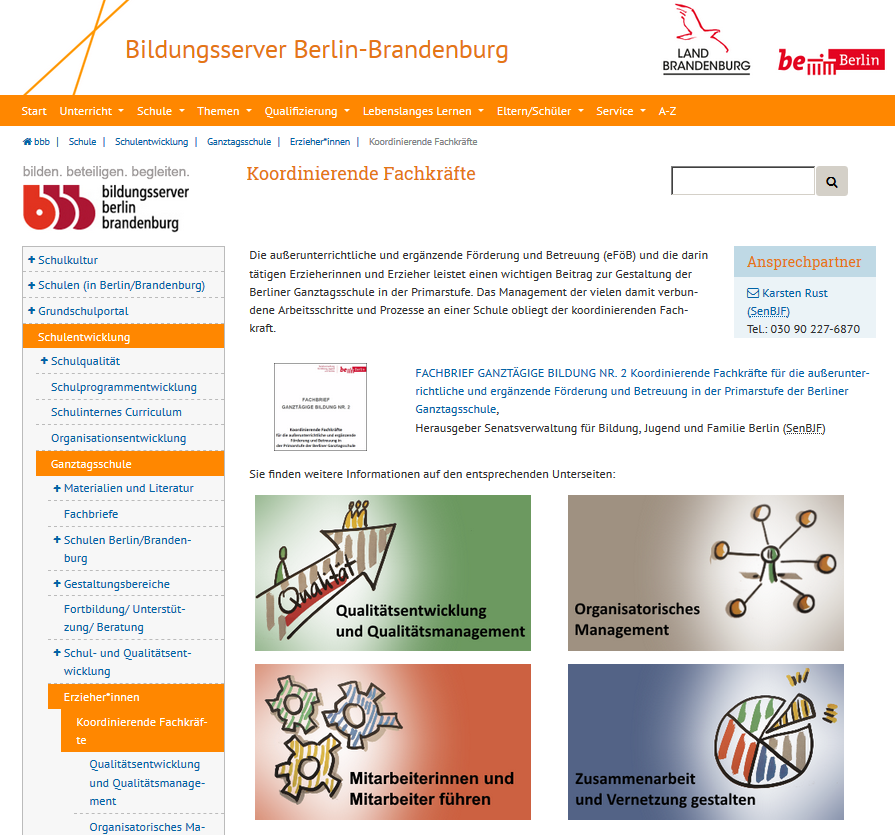 per Mausklick: https://bildungsserver.berlin-brandenburg.de/Schule > Schulentwicklung  > Ganztagsschule > Erzieher*innen 
> Koordinierende FachkräfteQR-Code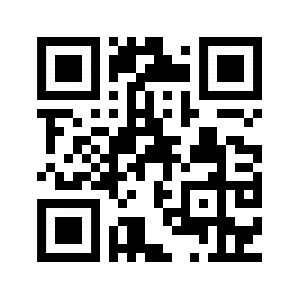 Kurzlinkhttps://s.bsbb.eu/koordfkLinkhttps://bildungsserver.berlin-brandenburg.de/schule/schulentwicklung/ganztag/erzieherinnen/koordinierende-fachkraefteBitte nutzen Sie für die vollständige Darstellung (mit allen Abbildungen) als Browser nicht den InternetExplorer sondern Safari, FireFox, Chrome oder andere.